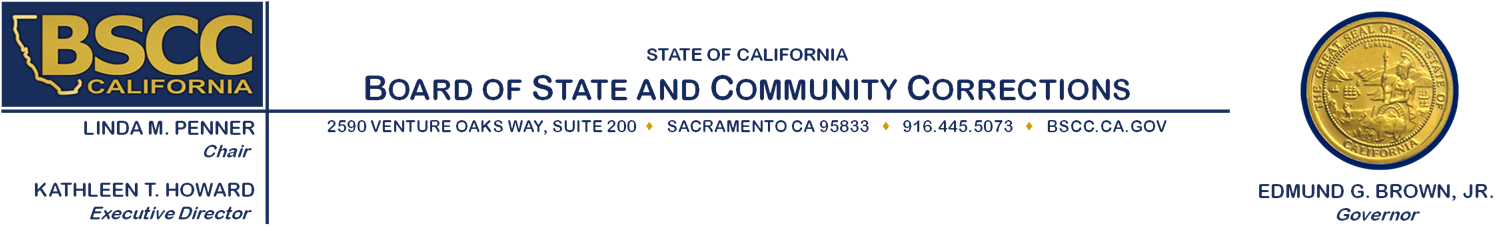 STATE ADVISORY COMMITTEE ONJUVENILE JUSTICE AND DELINQUENCY PREVENTIONMarch 15, 2017 MeetingIssue:  LegislationSACJJDP Legislative ReportBSCC Legislative ReportRecommendation / Action Needed:  Information onlyResource Person:  	Various BSCC Staff	For questions contact Nicole Woodman at nicole.woodman@bscc.ca.gov or	(916) 322-1427